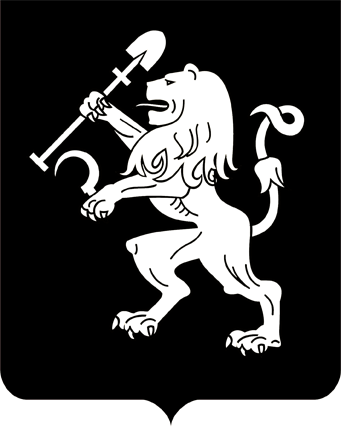 АДМИНИСТРАЦИЯ ГОРОДА КРАСНОЯРСКАПОСТАНОВЛЕНИЕО внесении изменения в постановление администрации города от 29.10.2013 № 591 В целях приведения правового акта города в соответствие с распоряжением администрации города от 22.01.2024 № 13-р «Об утверж-дении структурной схемы управления администрацией города                 Красноярска», руководствуясь статьями 41, 58, 59 Устава города            Красноярска,ПОСТАНОВЛЯЮ:1. Внести изменение в приложение к постановлению администрации города от 29.10.2013 № 591 «Об утверждении Примерного положения об исчислении заработной платы работников муниципального                казенного учреждения «Централизованная бухгалтерия учреждений         молодежной политики», исключив в пунктах 32, 41, абзаце втором пункта 45, пункте 51 слова «и туризма».2. Настоящее постановление опубликовать в газете «Городские новости» и разместить на официальном сайте администрации города.3. Настоящее постановление вступает в силу с 01.04.2024.Глава города                                                                               В.А. Логинов28.03.2024№ 249